King Street Primary & Pre - SchoolHigh Grange Road SpennymoorCounty DurhamDL16 6RA                                                                                                                                         Telephone: (01388) 816078Email: kingstreet@durhamlearning.net         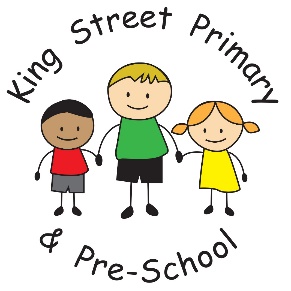 26/4/19Dear Parent/Carer,Welcome back for our final term of this academic year. I hope everyone had a restful break and managed to spend some time in the beautiful sunshine over the Easter bank holiday. Hopefully the sunshine is here to stay and we can get plenty learning outdoors. Please do ensure your child brings the usual summer items such as a sun hat, water bottle and sun cream. Where children require support with sun cream staff will always assist but we do encourage our older children to become more independent in applying this themselves. Class newsAll classes will send home their termly newsletter tonight which will give you updated information regarding the school day and the topics children will be covering in class. We really appreciate how many of you undertake activities with your child at home and by knowing what we are teaching in school you can create activities you feel may extend that learning at home. To further develop links with learning that takes place at home, we were asked if we could look at ways in which we could allow parents to send photographs of their child, doing activities at home, to their teachers. We do have our Eschools learning platform which we hoped would become our main form of communication and should facilitate 2 way contact. However, for this to be successful across the whole school we need all parents to download the app and log in. We are therefore going to re issue all Eschool log ins next week so if you have forgotten or misplaced yours, you will be able to use this system in the future. Please download the app using whichever app store is compatible with your device. In doing this we can therefore also use the Eschools text messaging service instead of our current ‘teachers to parents’. The aim would be to have a single communication system in school and we would also be able to host copies of class/trip letters so you have access to them at all times. Newsletters would also be sent straight to your device, although paper copies would still be available. To help us succeed with this communication aid, please ensure you keep your log in secure.  It will also mean we begin to phase out Marvellous Me communications as the Eschools platform would be used instead and staff will be using the class pages on the website to show the learning taking place- please encourage your child to show you the lovely things they have been doing. After School clubsMr Colling and Mr Swift have been working very hard to collate all the responses to requests for after school clubs. We have had yet another phenomenal response which means we will need to create a waiting list for some of the clubs. The clubs will start next week and run until half term. Children who have not been successful at gaining a place this time will be given first choice in the next half term. I would like to thank the staff who run these clubs as the children tell us they are “brilliant” and they are always adding new club ideas so watch out for next half term. I would also like to wish our netball team ‘good luck’ for next week as they were successful at their last games and managed to secure a place in the next round. Watch this space as we may have future sports stars in the making. We will have the opportunity for all children to excel in our upcoming ‘health and fitness week’ which takes place on the last week of this half term. Mr Colling has, once again, planned some thoughtful and fun activities he will be sharing with the children over the coming weeks. If it is anywhere near as successful as Science week the children will have an incredible time. Polling station- European electionsOn Thursday 23rd May our school has been selected to be the local polling station for the European elections. This does not mean that the school will close as the Local authority are designating our ‘hub’ (detached building) as the chosen space. This means that there will be no effect upon the school day as the building is completely self-contained but please be aware that the local area may have an increase in traffic that day. We have specified parking should be away from the school building to ensure the safety of our children. Please also remember this will be our last day of the term as the school is closed for training on Friday 24th May. Once again, thank you for your donations of clothes and food. The food is being passed onto the local food bank where it is being gratefully received and our clothes are being used in school but also offered to families who need additional items. Please do remember that if you need support with either food or clothing we can always offer help. Attendance Well done to Year 1 who had the highest attendance this week with 100%! The overall school attendance this year is 94.9% while this week it has been 97.3%. Two class were perfectly punctual this week and 113 minutes were lost due to lateness.  If you have any questions, queries or suggestions please do not hesitate to speak to a member of staff. We look forward to the term ahead. Yours SincerelyJ BromleyHead teacher